Základná škola s materskou školou Dávida Mészárosa  - Mészáros Dávid AlapiskolaésÓvoda, Školský objekt 888, 925 32 Veľká Mača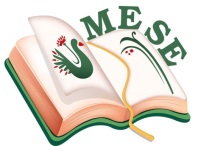 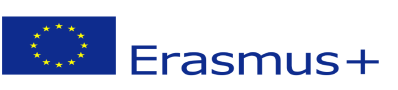 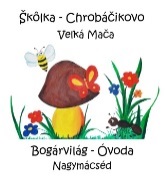 Názov projektu - a projekt címe: Mesévelegyüttsegítsükazegészséget! Zmluva číslo – a szerződésszáma: 2018 – 1- HU01 – KA229 – 047862_5Plán činnostiIV. Medzinárodné stretnutie partnerov Zúčastnená organizácia:Základná škola s materskou školou Dávida Mészárosa – Škôlka ChrobáčikovoDátum: 22.- 24.01. 2021Zúčastnené osoby:Anna Rózsová, Eva BittóováSilvia Brédová, Monika LanczováAlžbeta Juhosová, Gabriela FodorováSylvia NarancsikováZákladná škola s materskou školou Dávida Mészárosa  - Mészáros Dávid AlapiskolaésÓvoda,                                                       SPRÁVAPredchádzajúce činnosti:Naša materská škola zorganizovala 4. partnerské stretnutie, ktoré sa konalo online. Stretnutie partnerov sa malo konať vlani na jar, v marci 2020, ale kvôli pandémii COVID-19 boli hranice uzavreté a naši partneri nemohli cestovať. Napísali sme žiadosť do Národnej agentúry Erazmus o rozšírenie projektu. Stretnutie s rozšírením sme nemohli zorganizovať ani kvôli epidémii, takže 3-dňová akcia sa presunula do virtuálneho priestoru, čo si vyžadovalo veľa kreativity, vynaliezavosti a flexibilnej reakcie.REALIZÁCIANa základe skúseností z III. medzinárodného stretnutia usporiadala naša materská škola IV. partnerské stretnutie. Účasť na 3-dňovej online konferencii bola predmetom predbežnej registrácie. Okrem pedagógov z 5 inštitúcií v štyroch partnerských krajinách bol medzi pedagógmi veľký záujem o realizácií vzdelávacieho programu pre učiteľov s názvom „Úloha bábkového divadla pri vývoji EQ dieťaťa“.1. deň:V piatok 22. januára 2021 o 14:00 sa začal online workshop : V tieňovej hre - Pohľad do tieňov, pod vedením Mgr.art.Enikő Bréda, bábkovej  scénografky. Pomocou prezentácie priblížila publiku históriou tieňovej hry a vďaka moderným technológiám mali učitelia, ktorí boli na školení prakticky prítomní, interaktívne praktické školenie. Partnerské škôlky vytvorili špeciálne malé etudy, ktoré nám boli zaslané prostredníctvom google drive, z ktorého sa zrodil spoločný krátky film a spoločný produkt.O 16:30 sme sa pripojili k prednáške pod vedením Gyöngyi Écsi „ Príbeh o stvorení“ - oslnila nás svojim bábkovým divadlom.2. deň (23. január):Vedúci predstavitelia inštitúcií partnerských krajín oznámili sobotňajšiu konferenciu na internetovej platforme (facebooková stránka MESE, facebooková stránka učiteľov materských škôl Felvidék, web SZMSZP atď.), na ktorú sa mnohí zaregistrovali a pripojili sa k nej. Každá partnerská materská škola predstavila projekt „MESE“ krátkou Základná škola s materskou školou Dávida Mészárosa  - Mészáros Dávid AlapiskolaésÓvoda, prezentáciou, videom a ústnymi komentármi a informovala o aktivitách za posledné obdobie.Trvanie správ bolo mierne oneskorené, takže z hodinovej prestávky na obed a na kávu bola polhodina, nakoľko sme sa pripojili k nasledujúcej prednáške od 11:45 h. s názvom: „Poďme sa spoločne zamyslieť nad psychológiou rozprávania príbehov“. Noémi Récsei sa rozprávala s detskou psychologičkou, Tünde Bosákovou a Gabriellou P. Csizmadiovou, univerzitnou lektorkou. Pedagógovia, ktorí sa pripojili, položili veľa otázok prednášajúcim, ktorí na konci prednášky radi odpovedali na všetky otázky.3.deň (24.január):Partnerské stretnutie sa v nedeľu ráno skončilo projektovou diskusiou, kde sme na 1. online konferencii diskutovali o našich skúsenostiach.Pretože projekt potreboval, bohužiaľ, online platformu, keď boli škôlky a školy zatvorené na mnohých miestach, museli sme svoje aktivity spojené s prechodom uviesť aj do online režimu. Dohodli sme sa, že Éva Schmidt, koordinátorka projektu, pripraví online plán aktivít pre projekt na nasledujúce mesiace, ktorý sa pokúsime prispôsobiť a implementovať. Materská škola Chrobáčikovo sa rozlúčila s našimi partnermi svojim ľudovým detským divadlom „Poď sa so mnou hrať“.REFLEXIA:IV. partnerské stretnutie, ktoré sa konalo online, bolo úspešné. Obohatilo nás to o nové skúsenosti a poznatky. Veľa práce spojenej s organizovaním partnerského stretnutia a radosť z práce potvrdila aj nám, pani učiteľkám Materskej školy Chrobáčikovo, že účasť na tomto projekte bola správnym a užitočným rozhodnutím.Vo Veľkej Mači, 25.01. 2021Brédová Silvia                                                                                                                       Koordinátorka projektu                                                                                                                      .....................................................